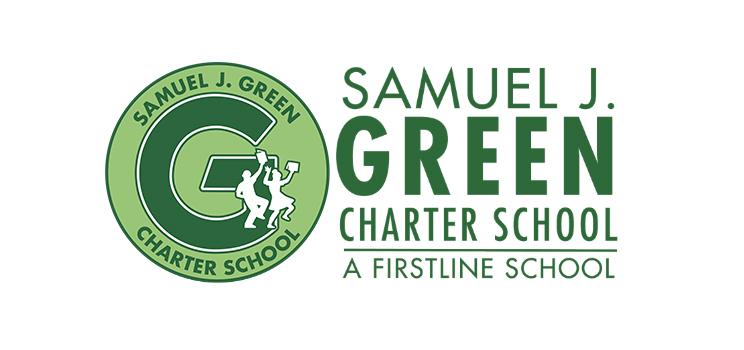 2023-2024 School Supply ListsPre-K Scholars will need / Estudiantes de Pre-K Necesitarán:1 box of jumbo pencils / 1 caja de lápices jumbo1 box of crayons / 1 caja de ceras1 8-count Crayola washable watercolors / caja de acuarelas lavables de Crayola4 glue sticks / 4 pegamentos en barra1 pair of scissors / 1 par de tijeras1 box of washable markers / 1 caja de marcadores lavables4 dry erase Expo markers / 4 marcadores de pizarra1 3-pack Playdough brand dough / 1 paquete de 3 masas de PlaydoughFace covering (masks and/or shield optional to attend school) / Cubierta facial/mascarilla (mascarilla y/o escudo opcional para venir a escuela) 1 blanket, labeled with child’s name / 1 cobija etiquetada con el nombre del niño1 or more sets of a change of clothes, including socks and underwear - In a Ziploc bag labeled with the child’s name / 1 o más cambios de ropa, incluyendo calcetines y ropa interior - En una bolsa de Ziploc etiquetada con el nombre del niño2 packs of Ziploc bags (1 quart and 1 gallon) / 2 paquetes de bolsas ZiplocVelcro shoes / Zapatos de Velcro1 or more containers of Clorox or Lysol wipes / 1 o más contenedores de toallitas Clorox o Lysol2 boxes of Kleenex / 2 cajas de Kleenex1 or more bottles of hand sanitizer / 1 o más botellas de desinfectante de las manos1 standard size book bag / mochila de tamaño estándar1 roll of paper towels / 1 rollo de toallas de papel1 package of baby wipes / 1 paquete de toallitas de bebé2023-2024 Kindergarten Supply List Kindergarten Scholars will need / Estudiantes de Kindergarten necesitarán:1 pair of durable headphones (with 3.5mm jack) / 1 par de audífonos duraderos1 pack Expo dry erase markers / 1 paquete de marcadores de pizarra2 24-Pack crayons / 2 paquetes de 24 ceras6 glue sticks / 6 pegamentos en barra1 kid-friendly scissors6 pink erasers / 6 borradores rosados1 box of washable markers / 1 caja de marcadores lavables1 pack of index cards / 1 paquete de fichas2 Ticonderoga Pencils, Graphite #2, Yellow, 18-Pack / paquete de 18 lápices #21 pack of colored pencils / 1 paquete de lápices de color1 3-pack of Playdough / 1 paquete de 3 masas de playdough1 dry erase board / 1 pizarra tamaño mini6 Five Star Stay-Put Pocket & Prong Folder (Primary Colors) / 6 carpetas de Five Star con dientes y bolsillos1 Primary Journal / 1 cuaderno Primaryface covering (masks and/or shield optional  to attend school) / Cubierta facial/mascarilla (mascarilla y/o escudo opcional para venir a escuela) 1 change of clothes, including socks and underwear - In a Ziploc bag labeled with the child’s name / 1 cambio de ropa, incluyendo calcetines y ropa interior - En una bolsa Ziploc etiquetada con el nombre del niñobackpack large enough to fit a folder/binder2 boxes of Kleenex / 2 cajas de Kleenex1 or more bottles of hand sanitizer / 1 o más botellas de desinfectante de las manos1 or more Clorox or Lysol disinfectant wipes / 1 o más contenedores de toallitas Clorox o Lysol2 gallon, 1 gallon, and quart sized Ziploc bag / Bolsas Ziploc (2 galones, 1 galón, 1 cuarto de galón)1 can of Lysol disinfectant spray / una lata de espray desinfectante de Lysol2 rolls of paper towels / 2 rollos de toalla de papel1 pack of baby wipes / 1 paquete de toallitas de bebé2023-2024  First Grade Supply ListFirst Grade Scholars will need / Estudiantes de Primer Grado necesitarán:1 pair of durable headphones / 1 par de audífonos duraderos2 packs Expo dry erase markers / 2 paquete de 4 marcadores de pizarra de Expo3 boxes of crayons / 3 cajas de lápices de color2 glue sticks / 2 pegamentos en barra1 kid-friendly scissors / 1 par tijeras para niños1 pack of erasers / 1 paquete de borradores1 pack white cardstock / 1 paquete papel para manualidades blanco1 pack colored cardstock /  1 paquete papel para manualidades coloreado2 pack of pencils / 2 paquete de lápices1 3-pack of Playdough / 1 paquete de 3 masaface covering (masks and/or shield optional to attend school) / Cubierta facial/mascarilla (mascarilla y/o escudo opcional para venir a escuela) 1 change of clothes, including socks and underwear - In a Ziploc bag labeled with the child’s name / backpack large enough to fit a folder/binder / Mochila de tamaño adecuado para contener una carpeta/archivador2 boxes of Kleenex / 2 cajas de Kleenex2 rolls of paper towels/ rollos de toallas de papel1 pack of baby wipes / 1 paquete de toallitas de bebé1 or more bottles of hand sanitizer / 1 o más botellas de desinfectante de las manos1 or more Clorox or Lysol disinfectant wipes / 1 o más toallitas Clorox o Lysol1 box of bandaids / 1 caja de tiritas2 gallon, 1 quart, 1 sandwich, and 1 snack sized Ziploc bags / Bolsas Ziploc (tamaño de 2 galones, cuarto de galón, sándwich, y refrigerio)2023-2024  Second Grade Supply ListSecond Grade Scholars will need / Estudiantes de Segundo Grado necesitarán:1 pair of durable headphones / 1 par de audífonos duraderos1 pack Expo dry erase markers / 1 paquete de marcadores de pizarra2 boxes of crayons / 1 cajas de ceras2 glue sticks / 2 pegamentos en barra1 kid-friendly scissors / 1 par de tijeras adecuados para niños3 pink erasers / 3 borradores rosadas1 box of washable markers / 1 caja de marcadores lavables1 pack of index cards /  1 paquete de fichas1 composition notebook / 1 cuaderno de composición1 pack of pencils / 1 paquete de lápices1 pack of colored pencils / 1 paquete de lápices de color1 3-pack of Playdough / un paquete de 3 masas de Playdough1 pack construction paper / 1 paquete de papel para manualidadesface covering (masks and/or shield optional  to attend school) / Cubierta facial/mascarilla (mascarilla y/o escudo opcional para venir a escuela) backpack large enough to fit a folder/binder / Mochila de tamaño adecuado para contener una carpeta/archivador2 boxes of Kleenex / 2 cajas de Kleenex1 or more bottles of hand sanitizer / 1 o más botellas de desinfectante de las manos1 or more Clorox or Lysol disinfectant wipes / 1 o más contenedores de toallitas Clorox o Lysol2 gallon, 1 gallon, and quart sized Ziploc bags / bolsas Ziploc de 2 galones, 1 galón, y cuarto de galón 3 plastic folders with prongs / 3 carpetas de plástico con dientes para papeles1 can of Lysol disinfectant spray / 1 lata de espray desinfectante de Lysol2023-2024 Third Grade Supply ListThird Grade Scholars will need / Estudiantes de Tercer Grado necesitarán:1 pair of durable headphones / un par de audífonos duraderos 4 packs of number 2 pencils / 4 paquetes de lápices número 21 handheld pencil sharpener / una sacapuntas portátil4 pink erasers / 4 borradores rosados1 box of crayons / 1 caja de ceras1 box of markers or colored pencils / 1 caja de marcadores o lápices colorados4 glue sticks / 4 pegamentos en barra1 pack of highlighters / 1 pack of highlighters / 1 paquete de resaltadores1 pack of wide ruled paper / 1 paquete de papel de líneas anchas4 composition notebooks / 4 cuadernos de composición1 pair of kid-friendly scissors / 1 par de tijeras adecuados para niñosFace covering (masks and/or shield optional to attend school) (1 per day of the week) / Cubierta facial/mascarilla (mascarilla y/o escudo opcional para venir a escuela) (1 por cada día de la semana)Backpack large enough to fit a folder/binder / Mochila de tamaño adecuado para contener una carpeta/archivador2 boxes of Kleenex / 2 cajas de Kleenex1 or more bottles of hand sanitizer / 1 o más botellas de desinfectante de las manos1 or more Clorox or Lysol disinfectant wipes / 1 o más contenedores de toallitas Clorox o Lysol1 gallon and quart size Ziploc bags / Bolsas Ziploc (tamaño 1 cuarto de galón y 1 galón)1 can of Lysol disinfectant spray / 1 lata de espray desinfectante de Lysol1 or more rolls of paper towels / 1 o más rollos de toallas de papel1 pack of bandaids / 1 paquete de tiritas2023-2024 Fourth Grade Supply ListFourth Grade Scholars will need / Estudiantes de Cuarto Grado Necesitarán:1 pair of durable headphones / un par de audífonos duraderos 4 packs of number 2 pencils / 4 paquetes de lápices número 21 4-pack of Expo dry erase markers / 1 paquete de 4 marcadores de pizarra de Expo4 pink erasers / 4 borradores rosados2 boxes of crayons/ 2 cajas de ceras1 box of colored pencils / una caja de lápices colorados1 box of markers / 1 caja de marcadores1 pack of highlighters / 1 paquete de resaltadores4 composition notebooks / 4 cuadernos de composición1- 1½ Binder with pockets / archivador de tamaño 1-1.5 pulgadas con bolsillos2 crayon/pencil boxes, labeled with scholar’s name / 2 contenedores de ceras/lápices, etiquetadas con el nombre del estudiante1 pair of kid-sized scissors / 1 par de tijeras de tamaño de niñosface covering (masks and/or shield optional to attend school) / Cubierta facial/mascarilla (mascarilla y/o escudo opcional para venir a escuela) Backpack large enough to fit a folder/binder / Mochila de tamaño adecuado para contener una carpeta/archivador2 boxes of Kleenex / 2 cajas de Kleenex1 or more bottles of hand sanitizer / 1 o más botellas de desinfectante de las manos1 or more Clorox or Lysol disinfectant wipes / 1 o más contenedores de toallitas Clorox o Lysol1 gallon and quart-size Ziploc bags /Bolsas Ziploc (tamaño 1 cuarto de galón y 1 galón)1 can of Lysol disinfectant spray / una lata de espray desinfectante de Lysol1 or more rolls of paper towels / 1 o más rollos de toallas de papel2023-2024 Lower School Discovery  Supply ListDiscovery Scholars will need/Estudiantes de Discovery necesitarán::1 pair of durable headphones / 1 par de audífonos duraderos1 box of jumbo or golf sized pencils - based on child preference / 1 caja de lápices jumbo o de tamaño de golf - basado en la preferencia de su hijo1 box of Crayola crayons / 1 caja de ceras Crayola2 glue sticks / 2 pegamentos en barra 1 8-count Crayola washable markers / 1 caja de 8 marcadores lavables2 packs of Ziploc bags (1 quart and 1 gallon) / 2 cajas de bolsas Ziploc (1 cuarto de galón y 1 galón)1 3-pack Playdough brand dough /1 paquete de 3 masas de marca Playdoughcrayon box, labeled with child’s name / Contenedor para ceras; etiquetado con el nombre de su hijoface covering (masks and/or shield optional in school) / Cubierta facial/mascarilla (mascarilla y/o escudo opcional para venir a escuela) 1 change of clothes, including socks and underwear - In a Ziploc bag labeled with the child’s name / 1 cambio de ropa, incluyendo calcetines y ropa interior - En una bolsa de Ziploc etiquetada con el nombre de su hijo1 or more containers of Clorox or Lysol wipes / 1 o más contenedores de toallitas Clorox o Lysol2 boxes of Kleenex / 2 cajas de Kleenex1 or more bottles of hand sanitizer / 1 o más botellas de desinfectante de las manos1 green plastic folder with prongs and pockets / 1 carpeta verde plástica con dientes para papeles y bolsillos1 standard size book bag / 1 mochila de tamaño estándar